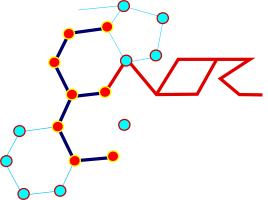 REGISTRATION FORM(completed registration forms must be simultaneously returned to: oxysterolsnet@gmail.com and gerard.lizard@u-bourgogne.fr  MD       PhD         Post-doc fellow        PhD student       Student         Technical staffAcademic: Registration fee is 35 € per person (until July 31) and 50 € per person after; for student, registration fee is 25 €. Non-academic: Registration fee is 70€ per person (until July 31); 100€ per person after.Please indicate the amount of your registration:Do you apply for flash talk (poster) or oral communication awards (only open to people with non-permanent positions: student, post-doc, others…):  yes ;  noPAYMENT methodsRegistration is effective only after receiving payments (*) IMPORTANT, bank charges are the responsibility of the sender and must be paid at source in addition to registration fees. Please check it out when order you wire transfer.  Incomplete payments will not be accepted and immediately sent back deducted of transaction fees. Do not send cash by surface mail.Cancellation policy. No cancellation policy is provided.NAME (first name):SURNAME (last name):EMAIL:PHONE:Possibility 1Electronic wire or other money transfer: Account holder name: ENOR OnlusUnicredit Bank, via Appia Nuova 275. Rome. 00183-Italy. IBAN: IT89A0200805237000101289705BIC SWIFT: UNCRITM1J47Please ensure ENOR are not charged bank fees (*)Possibility 2Electronic wire or money transferRecommanded for members who will need a bill Money order payable in € to ABASIM, Dijon, FranceIBAN : FR76 1213 5003 00 08801359159 13BIC: CEPAFRPP2013Please check if billing address is the same as the address under Registrant Information. If billing address is different, please provide below. Billing: Street Address City Zip/Postal Code Country